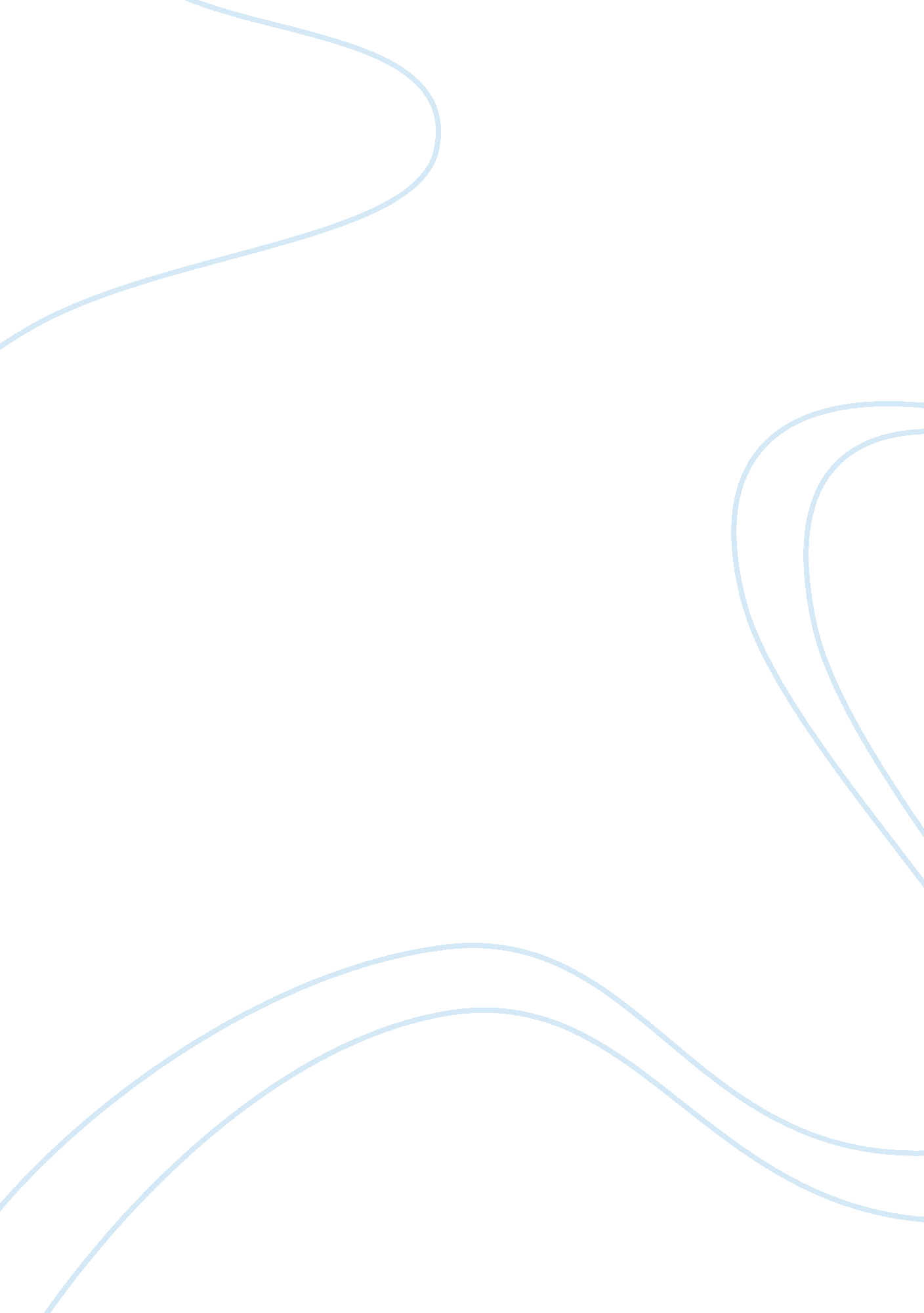 Why i live at the p.o. by eudora weltyLiterature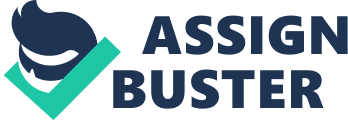 It has much to say about life and death and life after death. It raises many questions in the spiritual realm and provides us the thought and judgment about sin, guilt, and redemption. The story has the power to transform the commonplace into an extraordinary paradigm. 

The first person narrative is the complementary part of both the stories. The use of the first-person narrative in both the stories is so intricately woven with the plot of the stories that representation of these stories with some other narrative pattern would make no sense at all. The black lady in the ‘ I Live at the P. O.’ is important because the single person is representative of a culture and a particular background. The family structure and relations within a particular section of society were expressed through a single character like the black lady. On the other hand, the unnamed survivor from the car crashing and the sole narrator of the story complements it. The kind of explanation, he provides about his life and experience is only possible through a character like him. The character, therefore, completes the story and is quite crucial. 